北京德博皓天技术培训中心德技培2020【038】号关于举办“建筑施工安全风险管控与隐患排查治理、施工安全风险双重预防体系建设暨建筑起重机械事故案例分析培训班”的通知各有关单位：为深刻汲取近期塔吊倒塌事故与施工升降机坠落事故教训，落实《住房和城乡建设部工程质量安全监管司 2020 年工作要点》建司局函质〔2020〕10 号要求，进一步加强建筑起重机械安全管理，举一反三，从源头治起、从细处抓起、从短板补起，深入推进建筑施 工起重机械安全专项治理行动，创建安全文明工地，严格落实危大工 程建筑起重机械分部分项工程专项施工方案编制、审核审批、专家论证、安全技术交底，强化危险性较大的建筑起重机械重大危险源识别、应急救援预案与响应管理，突出对房屋市政工程施工现场塔式起重机、施工电梯、升降机的安装、拆卸、使用中的薄弱环节加强安全管控，按照“隐患就是事故”的理念，督促企业全面开展安全隐患排查治理，明确管理措施，强化重大事故查处问责，严厉惩处违法违规行为，切实强化安全风险管控措施，坚决遏制较大及以上安全事故发生。为帮助广大工程技术、监管人员对现行国家标准、行业标准中建筑起重机械安全技术相关的强制性条文进行及时清理，严格按照安全技术标准、规范和规程要求，全面系统地学习、理解并深刻掌握《工程建设标准强制性条文（房屋建筑部分——施工安全）》的准确内涵， 保证强制性条文正确贯彻执行。同时，总结、分析、探讨与交流危险性较大的起重机械分部分项工程专家论证、安全技术交底，提高危险性较大的起重机械分部分项工程安全管控水平，提升从业人员安全素质。我们特决定举办“建筑施工安全风险管控与隐患排查治理、施工安全风险双重预防体系建设暨建筑起重机械事故案例分析培训班”。请各单位高度重视，积极组织本单位或下属单位有关人员参加。现将有关具体事项通知如下：一、参加对象各地建设（筑）工程质量（安全）监督站、相关行业协会的主管领导及有关人员；各建设单位主要负责人、项目安全负责人，房屋建筑和市政工程施工单位主要负责人（技术负责人、安全总监）、项目负责人、项目安全负责人、项目技术负责人、项目专职安全生产管理人员、专项施工方案编制人员，监理单位总监、项目总监、安全监理员；各外埠企业、辖区在建项目部负责人、安全技术负责人、安全员、监理员、安装工、拆卸工、机管员、塔吊司机；各起重机械租赁单位、安装拆卸单位、科研院所、检验检测单位相关人员等。二、培训内容1、典型塔吊坍塌与施工电梯、吊篮、升降机坠落事故案例分析；2、结合《危险性较大的分部分项工程安全管理规定》讲解建筑起重吊装及安装拆卸工程专项施工方案编制、审核与审批、超模专家论证管理要求、安全技术交底；3、结合《建筑施工高处作业安全技术规范》JGJ80-2016讲解（1.总则，2.术语和符号，3.基本规定，4.临边与洞口作业，5.攀登与悬空作业，6.操作平台，7.交叉作业，8.建筑施工安全网）关键技术应用；4、结合《建筑施工脚手架安全技术统一标准》（GB51210-2016）重点讲解标准中的强制性条文的要点和管理技巧，结合脚手架、模板施工安全技术相关强制性条文规定与要求讲解模板支撑系统搭设前材料及基础验收、安全技术交底、模架搭设、搭设后检查验收、使用与检查、混凝土浇筑、现场安全监测、模架拆除关键技术应用与施工安全监管要点；5、依据《住建部发布【五项危险工程】施工安全要点》讲解起重机械安装拆卸作业、起重机械使用、基坑工程、脚手架、模板支架等五项危险性较大的分部分项工程施工安全要点并分析建筑施工各类危险源控制关键技术，危险性较大的分部分项工程安全管理关键技术以及控制、减少和消除重大伤亡事故对策、措施和管理办法；6、结合《施工现场临时用电安全技术规范》讲解建筑施工现场临时用电、消防安全、高处作业相关强制性条文规定讲解建筑施工现场临时用电、消防安全、高处作业安全监管要点：7、结合最新行业标准《建筑施工易发事故防治安全标准》讲解1.基坑工程、2.边坡工程、3.挖孔桩工程、4.脚手架工程、5.模板工程、6.操作平台、7.临时建筑、8.钢围堰工程、9.装配式建筑工程 10.拆除工程）坍塌事故防治安全标准与管控措施及施工安全监管要点；8重点讲解建筑工地安全生产风险分级管控和隐患排查治理双重预防体系的建立、要求及落实措施；三、培训方式为保证培训质量，培训届时将由业内资深权威专家、教授级高工进行业务授课、研讨与经验交流，并解答学员提出的有关疑点、难点、热点问题。四、时间和地点培训时间：2020年8月5日-7日 惠东县 (8月5号全天报到、领取资料。6、7号全天培训，具体地点另行通知）报名联系方式联 系 人：李 雪电    话：13661211797邮    箱：504050113@qq.com六、培训费用及注意事项1、培训费650元/人（含资料费)。2、我们在收到报名回执表后，于开班前七天发放报到通知，详告具体地点、乘车路线、食宿及日程安排等有关事项。附件：（培训班报名回执表）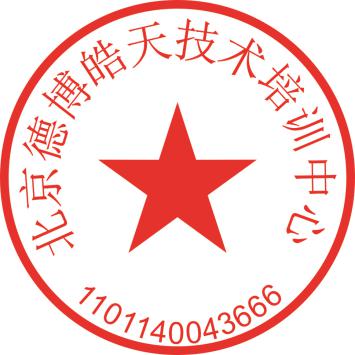 北京德博皓天技术培训中心二〇二〇年七月二十日附件：报名回执表   建筑施工安全风险管控与隐患排查治理、施工安全风险双重预防体系建设暨建筑起重机械事故案例分析培训班报名回执表单位名称：					 通讯地址：					 邮政编码：						 	联 系 人：					 联系电话：						 	传    真：					 注：此表不够，可自行复制。邮 箱：504050113@qq.com联系人：李 雪             电 话：13661211797姓  名性别职 务部  门电话（手机）是否住宿